Дополнительные документы и сведения:Доступ на участок:Доступ на земельный участок свободен. Осмотр земельного участка может осуществляться в любое время, присутствие представителя организатора аукциона не требуется.Обременения земельного участка/ ограничения прав на земельный участок:- охранная зона канализационных сетей;- охранная зона сетей связи и сооружений связи;- единая зона регулирования застройки и хозяйственной деятельности ОЗРЗ-3(06).Особые условия:В договор на размещение НТО включить следующие особые условия:1. Дополнить пункт 3.2.22-1 Договора условием следующего содержания: «(исключить размещение НТО в охранной зоне канализационных сетей)».Схема границ земельного участкапо адресу: Санкт-Петербург, ул. Кораблестроителей, уч. 7 (у д. 20)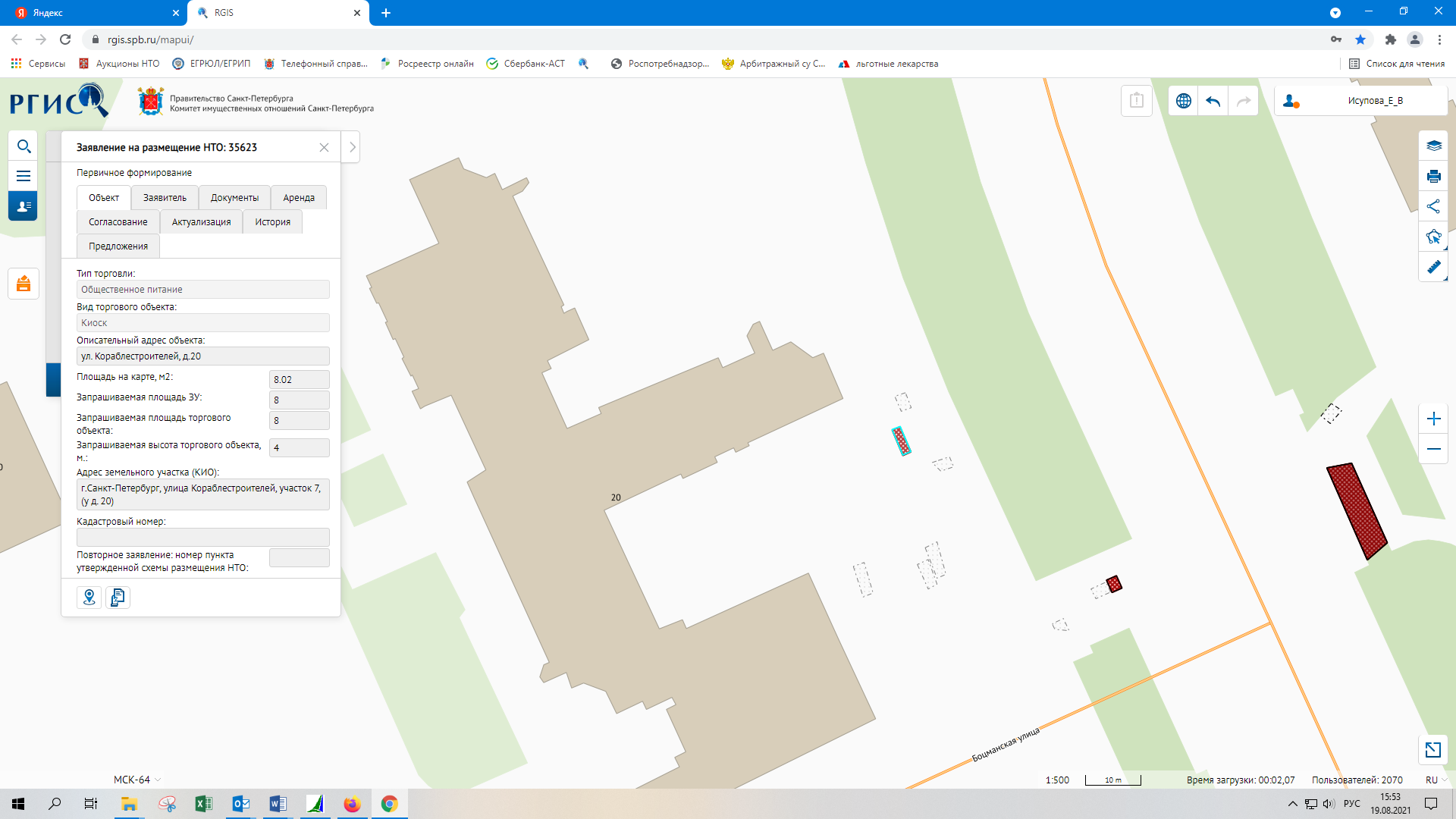 